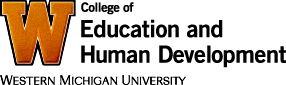 College Curriculum CommitteeMeeting AgendaTuesday, October 11, 201612:00 pm, 3120 Sangren HallOld BusinessOLD BUSINESS WILL CONTINUE TO BE TABLED UNTIL THE RESPECTIVE DEPARTMENTS HAVE RESOLVED THE CONCERNS ADDRESSED BY THE CCC AT AN EARLIER TIME.CEHD 639 AP (HPHE) waiting for resubmission from Jim Lewis CEHD 645, 646 and 647 AP (FCS) waiting for a letter from the College of Business to give letters of support.New BusinessPlease submit any objections to this agenda to the attention of the committee chair, as far in advance of the meeting date as possible. Non-members, who wish to speak on a proposal before the committee, should contact the committee chair at least 24 hours prior to the meeting. Educational Leadership, Research and TechnologyProgram ChangesCEHD 713 (SCC) ELRT Prefix Change for OLP CEHD 714 (AP) ELRT Revised Major OLC Course ChangesCEHD 715 (SCC) ELRT New Course, Prefix, Title and Description for OCL 6400CEHD 716 (SCC) ELRT New Course, Prefix, Title and Description for OCL 6410CEHD 717 (SCC) ELRT New Course, Prefix, Title and Description for OCL 6430CEHD 718 (SCC) ELRT New Course, Prefix, Title and Description for  OCL 6440CEHD 719 (SCC) ELRT New Course, Prefix, Title and Description for OCL 6792CEHD 720 (SCC) ELRT New Course, Prefix, Title and Description for OCL 6890Program ChangesCEHD 721 (AP) ELRT Program Name Change Organizational Change Leadership CEHD 722 (AP) ELRT Program Name Change Organization and Global Leadership  CEHD 723 (AP) ELRT Revised Major Organization and Global Leadership CEHD 724 (AP) ELRT Revised Major Master of Arts in Educational TechnologyCEHD 725 (AP) ELRT Revised Major Graduate Certificate in Ed TechCEHD 726 (AP) ELRT Program Name Change Educational Tech  CEHD 727 (AP) ELRT Program Name Change Graduate Certificate in Ed Tech Course ChangesCEHD 728 (MCC) ELRT Title Change EDT 6440CEHD 729 (MCC) ELRT Title Change EDT 6420CEHD 730 (SCC) ELRT New Course  EDLD 6899 Special Topics Seminar in Ed LeadershipCarol Weideman, Chair 2015-16 CEHD Curriculum Committeecarol.weideman@wmich.edu